Командная заявка“Могилевский марафон 2018”      Название команды ____________________________________________________________				                                            например «Cadence»,  г.Могилев.			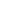 Состав команды:Капитан команды:___________________________________________,				                                                         Ф.И.О.        телефон ________________________________,      стартовый номер: __________________				+375 (… ) ….Член команды:      ___________________________________________,				                                                         Ф.И.О.                                                                                              стартовый номер: __________________Член команды:      ___________________________________________,				                                                         Ф.И.О.                                                                                              стартовый номер: __________________Член команды:      ___________________________________________,				                                                         Ф.И.О.                                                                                              стартовый номер: __________________Член команды:      ___________________________________________,				                                                         Ф.И.О.                                                                                              стартовый номер: __________________